23. seja skupščinedelniške družbe NAMA, Trgovsko podjetje d.d. Ljubljanamaj 2015Gradivo k 1. točkiOtvoritev skupščine, ugotovitev sklepčnosti in izvolitev delovnih teles skupščineSkupščina izvoli delovna telesa skupščine po predlogu uprave.Utemeljitev predloga:Uprava predlaga skupščini izvolitev delovnih teles skupščine, to je predsednika skupščine in članov verifikacijske komisije. Seji skupščine bo prisostvoval vabljeni notar Bojan Podgoršek.Gradivo k 2. točki Predstavitev letnega poročila družbe Nama d.d. za leto 2014 z mnenjem revizorja in pisnega poročila nadzornega sveta o preveritvi in potrditvi letnega poročila. Informacija o prejemkih članov organov vodenja in nadzora v letu 2014. Letno poročilo družbe Nama d.d. za leto 2014 z mnenjem revizorja so prejeli največji delničarji, javno je bilo objavljeno na spletnih straneh Ljubljanske borze in na spletni strani družbe www.nama.si. V letnem poročilu je objavljena tudi informacija o prejemkih članov organov vodenja in nadzora v letu 2014.Nadzorni svet družbe Nama d.d. je na svoji seji dne 15.5.2015 sprejel Poročilo o delu nadzornega sveta v letu 2014 z opredelitvijo do letnega poročila družbe in predlogom za uporabo bilančnega dobička. Priloga k točki 2: Revidirano letno poročilo za poslovno leto 2014  je dostopno na spletni strani www.nama.siGradivo k 3. točki 3.   Delitev bilančnega dobička in podelitev razrešnice:Uprava in nadzorni svet predlagata skupščini, da se bilančni dobiček družbe, ki na dan 31.12.2014 znaša 746.758,24 EUR uporabi na naslednji način:- 159.081,67 EUR se uporabi za izplačilo dividend delničarjem družbe (0,1668  bruto na delnico), ki se izplačajo do 31.12.2015; do dividend so upravičeni vsi delničarji, ki bodo vpisani v delniško knjigo pri KDD na dan 29.6.2015;- preostanek bilančnega dobička v višini 587.676,57 EUR ostane nerazporejen in se bo o njegovi uporabi odločalo v naslednjih letih.Utemeljitev predloga:Nadzorni svet je na seji dne 11.3.2015 sprejel letno poročilo Nama d.d. Ljubljana za poslovno leto 2014. Skupščina družbe odloča o uporabi bilančnega dobička ter o razrešnici upravi in nadzornemu svetu.  V zvezi s predlogom uporabe bilančnega dobička, ki po stanju na dan 31.12.2014 znaša 746.758,24 EUR, uprava in nadzorni svet predlagata skupščini, da se za izplačilo dividend nameni 159.081,67 EUR. Ob upoštevanju gospodarskih razmer, vplivov na poslovanje družbe in tekočega rezultata družbe, uprava in nadzorni svet družbe ocenjujeta, da je predlagana višina dividende ustrezna.Uprava in nadzorni svet predlagata skupščini, da podeli razrešnico upravi družbe Nama d.d. Ljubljana za poslovno leto 2014.Uprava in nadzorni svet predlagata skupščini, da podeli razrešnico nadzornemu svetu družbe Nama d.d. Ljubljana za poslovno leto 2014.Utemeljitev predloga:S predlogom sklepov za podelitev razrešnice se predlaga potrditev in odobritev dela uprave in nadzornega leta v poslovnem letu 2014. Gradivo k 4. točki 4.   Imenovanje revizorja družbe za poslovno leto 2015Predlog sklepa nadzornega sveta:  Za revizorja družbe za poslovno leto 2015 se imenuje revizijsko družbo BDO Revizija d.o.o., Cesta v Mestni Log 1, LjubljanaUtemeljitev predloga:Revizijska komisija je opravila postopek izbire revizijske družbe za leto 2015. Revizijska družba BDO Revizija d.o.o. je prvič revidirala računovodske izkaze družbe za poslovno leto 2014. Nadzorni svet družbe je ocenil, da je revizijska družba delo opravila kvalitetno in ob upoštevanju ponudbe in referenc predlaga skupščini za revizorja družbe za poslovno leto 2015 družbo BDO Revizija d.o.o., Cesta v Mestni log 1, Ljubljana.Reference:Revizijska družba BDO Revizija d.o.o. je član BDO International, mednarodne skupine revizijskih in svetovalnih družb, ki se po prihodkih uvršča na peto mesto med mednarodnimi revizijskimi in svetovalnimi družbami.  V Sloveniji sodijo po višini prihodkov med večja revizijsko-svetovalna podjetja v Sloveniji, svoje storitve pa na področjih industrije, trgovine, storitvenih dejavnosti, zavarovalništva in drugih finančnih storitev nudijo domačim in mednarodnim podjetjem vseh velikosti. V pisarnah v Ljubljani in Šempetru pri Novi Gorici zaposlujejo okoli 50 strokovnjakov. Med njimi so pooblaščeni revizorji, revizorji, davčni svetovalci, preizkušeni notranji revizorji, državni notranji revizorji, preizkušeni revizorji informacijskih sistemov, pooblaščeni ocenjevalci vrednosti podjetij, upravitelji v insolvenčnih postopkih in sodni izvedenci finančne stroke.Letno opravijo storitve za preko 100 naročnikov, med katerimi so Elektro podjetja, zavarovalniške družbe, Petrol, Papirnica Vevče, HIT, Mladinska knjiga Založba, Juteks, Plinovodi, idr.Gradivo k 5. točki 5. Sprememba statuta družbe NAMA Trgovsko podjetje d.d..Predlog sklepa uprave in nadzornega sveta: Skupščina sprejme predlagane spremembe statuta družbe v vsebini kot sledi iz nadaljevanja:V 2. členu se za dejavnostjo 10.390   Druga predelava in konzerviranje sadja in zelenjave doda nova dejavnost: 10.520   Proizvodnja sladoledaV 31. členu se za alinejo »sklic skupščine« doda nova – 4. alineja, ki glasi: »predlaga za imenovanje revizorja, ki temelji na predlogu revizijske komisije«, dosedanje 4. in naslednje alineje pa postanejo 5. in naslednje alineje.Spremeni se VI. točka (33. člen) tako, da po novem glasi:       VI. UDELEŽBA UPRAVE PRI DOBIČKU DRUŽBE IN ZAVAROVANJE                         ODGOVORNOSTI UPRAVE IN NADZORNEGA SVETA	       33. člen        Upravi lahko pripada posebna letna nagrada iz naslova dobička. O višini in vrsti             odloča nadzorni svet in skupščina.	               Uprava in člani nadzornega sveta so upravičeni do zavarovanja odgovornosti 	       članov organov vodenja in nadzora na stroške družbe. V 35. členu se besedna zveza »z zakonom in tem statutom« zamenja z besedno zvezo »z zakonom ali s tem statutom«.36. člen se v celoti spremeni tako, da po novem glasi:	      Skupščino skliče uprava ali nadzorni svet.	      Skupščino je treba sklicati, če delničarji, katerih skupni deleži dosegajo 		      dvajsetino osnovnega kapitala, od uprave pisno zahtevajo sklic skupščine. 		      Zahtevi morajo v pisni obliki priložiti dnevni red, predlog sklepa za vsako 		      predlagano točko dnevnega reda, o katerem naj skupščina odloča, ali če 		      skupščina pri posamezni točki dnevnega reda ne sprejema sklepa, obrazložitev 	      točke dnevnega reda. 	      Na zahtevo iz prejšnjega odstavka mora skupščina zasedati čim prej, vendar 		      najpozneje v dveh mesecih od prejema zahteve, sicer lahko sodišče delničarje, 	      ki so postavili zahtevo, ali njihove pooblaščence pooblasti za sklic skupščine. 	      Sodišče izda sklep brez pridobitve izjav drugih strank. V objavi sklica 		      skupščine mora biti opozorjeno na pooblastilo sodišča.37. člen se v celoti spremeni tako, da po novem glasi:	      Sklic skupščine se objavi na spletni strani AJPES ali dnevniku, ki izhaja na 		      celotnem območju Republike Slovenije. Sklic skupščine se objavi tudi v glasilu 	      ali elektronskem mediju družbe, če ga družba ima. Če ima družba svojo spletno 	      stran, se sklic skupščine objavi tudi na tej spletni strani.	      Sklic skupščine se objavi vsaj 30 dni pred skupščino.	      Skupščine se lahko udeležijo in na njej uresničujejo glasovalno pravico le tisti 	      delničarji, ki so kot imetniki delnic vpisani v centralnem registru 			      nematerializiranih vrednostnih papirjev konec četrtega dne pred zasedanjem 		      skupščine (v nadaljnjem besedilu: presečni dan) in so najpozneje do konca 		      četrtega dne pred zasedanjem skupščine prijavili svojo udeležbo na sedežu 		      družbe.V 48. členu se črta zadnji stavek drugega odstavka.Skupščina sprejme čistopis statuta.Utemeljitev predloga:Spremembe statuta se nanašajo na razširitev dejavnosti, uskladitev z zakonodajo, dodatno se   33. člen dopolnjuje z upravičenostjo zavarovanja odgovornosti članov organov vodenja in nadzora na stroške družbe. Člani organov upravljanja in nadzora do sedaj niso imeli urejenega tovrstnega zavarovanja. Priloga k točki 5: Osnutek čistopisa statutaGradivo k 6. točki 6.Določitev višine sejnin članom Nadzornega sveta Uprava in nadzorni svet predlagata skupščini, da sprejme naslednji sklep:Člani nadzornega sveta so za udeležbo na seji nadzornega sveta upravičeni do izplačila sejnine, ki znaša za predsednika 260,00 EUR neto, za ostale člane pa 210,00 EUR neto. Člani nadzornega sveta, ki so tudi člani komisij nadzornega sveta prejmejo za udeležbo na seji komisije nadzornega sveta sejnine, in sicer predsednik komisije nadzornega sveta v višini 80 % sejnine za predsednika nadzornega sveta, člani komisije nadzornega sveta pa 80 % sejnine za člane nadzornega sveta. Za udeležbo na korespondenčni seji nadzornega sveta oziroma komisiji nadzornega sveta so člani nadzornega sveta upravičeni do izplačila 80 % siceršnje sejnine.Z dnem sprejema tega sklepa preneha veljati sklep o določitvi višine sejnin, sprejet na 1. seji skupščine dne 18.12.1996.Utemeljitev predloga:Predlagani sklep o višini sejnin v primerjavi s sklepom iz leta 1996 določa nižjo sejnino za udeležbo članov nadzornega sveta, ki so tudi člani komisij nadzornega sveta, na seji komisije nadzornega sveta, in sicer v višini 80 % sejnine za udeležbo na seji nadzornega sveta. Ob tem se predlaga, da je višina sejnine za udeležbo na korespondenčni seji 80% siceršnje sejnine. Zneski sejnin se zaokrožujejo v primerjavi s tistimi, ki se trenutno izplačujejo. Trenutno je predsednik nadzornega sveta in predsednik posamezne komisije nadzornega sveta za udeležbo na sejah nadzornega sveta in komisij nadzornega sveta upravičen do sejnine v višini 256 EUR neto, člani nadzornega sveta in člani komisij nadzornega sveta pa v višini 205 EUR neto. 								Direktorica							   Mira Koporčić Veljić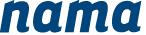 Nama Trgovsko podjetje d.d. LjubljanaTomšičeva 1, 1000 Ljubljanatel: +386 1 4258 300fax: +386 1 2524 756info@nama.siwww.nama .si